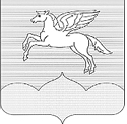 СОБРАНИЕ ДЕПУТАТОВ                                                                        ГОРОДСКОГО ПОСЕЛЕНИЯ «ПУШКИНОГОРЬЕ»ПУШКИНОГОРСКОГО РАЙОНА ПСКОВСКОЙ ОБЛАСТИР Е Ш Е Н И Е От  26.09.2013 г.  № 153рп. Пушкинские Горы(принято на 24 сессии Собрания депутатовгородского поселения «Пушкиногорье» первого созыва)Об утверждении Порядка увольнения (освобождения от должности) лица, замещающего муниципальную должность в связи с утратой доверияРассмотрев представленный прокурором района Проект Решения «Об утверждении Порядка увольнения (освобождения от должности) лица, замещающего муниципальную должность в связи с утратой доверия», руководствуясь Федеральным законом «Об общих принципах организации местного самоуправления в Российской Федерации», статьей 13.1. Федерального закона «О противодействии коррупции», Уставом муниципального образования городское поселение "Пушкиногорье",    Собрание депутатов городского поселения "Пушкиногорье"                                      РЕШИЛО:1. Утвердить  Порядок увольнения (освобождения от должности) лица, замещающего муниципальную должность в связи с утратой доверия согласно Приложению.2. Настоящее решение вступает в силу  через 10 дней после его принятия  и подлежит официальному обнародованию и на информационном портале www.pushkingori.ru.ПОРЯДОК УВОЛЬНЕНИЯ (ОСВОБОЖДЕНИЯ ОТ ДОЛЖНОСТИ) ЛИЦА, ЗАМЕЩАЮЩЕГО МУНИЦИПАЛЬНУЮ ДОЛЖНОСТЬ В СВЯЗИ С УТРАТОЙ ДОВЕРИЯНастоящий Порядок увольнения (освобождения от должности) лица, замещающего муниципальную должность в связи с утратой доверия, разработан в соответствии со статьей 13.1. Федерального закона «О противодействии коррупции».	1. Лицо, замещающее муниципальную должность, подлежит увольнению (освобождению от должности) в связи с утратой доверия в случаях, предусмотренных статьей 13.1. Федерального закона от 25 марта 2008 г. № 273 – ФЗ «О противодействии коррупции», а именно:1) непринятия лицом мер по предотвращению и (или) урегулированию конфликта интересов, стороной которого оно является;2) непредставления лицом сведений о своих доходах, об имуществе и обязательствах имущественного характера, а также о доходах, об имуществе и обязательствах имущественного характера своих супруги (супруга) и несовершеннолетних детей либо представления заведомо недостоверных или неполных сведений;3) участия лица на платной основе в деятельности органа управления коммерческой организации, за исключением случаев, установленных федеральным законом;4) осуществления лицом предпринимательской деятельности;5) вхождения лица в состав органов управления, попечительских или наблюдательных советов, иных органов иностранных некоммерческих неправительственных организаций и действующих на территории Российской Федерации их структурных подразделений, если иное не предусмотрено международным договором Российской Федерации или законодательством Российской Федерации.2. Решение об увольнении (освобождении от должности) лица, замещающего муниципальную должность, в связи с утратой доверия принимается Собранием депутатов городского поселения «Пушкиногорье» тайным голосованием по результатам проверки, проведенной в соответствии с действующим законодательством, в отношении Главы Администрации городского поселения.3. Решение Собрания депутатов городского поселения «Пушкиногорье» об увольнении (освобождении от должности) лица, замещающего муниципальную должность, считается принятым, если за него проголосовало не менее двух третей от установленной численности депутатов Собрания депутатов.4. Решение об увольнении (об освобождении от должности) в связи с утратой доверия Главы городского поселения «Пушкиногорье» подписывается Председателем Собрания депутатов городского поселения «Пушкиногорье».5. При увольнении (освобождении от должности) в связи с утратой доверия учитывается характер совершенного лицом, замещающим муниципальную должность, коррупционного правонарушения, его тяжесть, обстоятельства, при которых оно совершено, соблюдение лицом, замещающим муниципальную должность, других ограничений и запретов, требований о предотвращении или урегулировании конфликта интересов и исполнение им обязанностей, установленных в целях противодействия коррупции, а также предшествующие результаты исполнения лицом, замещающих муниципальную должность, своих должностных обязанностей.6. Решение об увольнении (освобождении от должности) лица, замещающего муниципальную должность, в связи с утратой доверия принимается Собранием депутатов городского поселения «Пушкиногорье» не позднее одного месяца со дня поступления информации о совершении лицом, замещающим муниципальную должность, коррупционного правонарушения, не считая периода временной нетрудоспособности, лица, замещающего муниципальную должность, пребывания в отпуске, других случаев неисполнения должностных обязанностей по уважительным причинам, проведения проверки и рассмотрения материалов.При этом решение об увольнении (освобождении от должности) в связи с утратой доверия должно быть принято не позднее шести месяцев со дня поступления информации о совершении коррупционного правонарушения.7. В решении об увольнении (освобождении от должности) в связи с утратой доверия лица, замещающего муниципальную должность, в качестве основания увольнения (освобождения от должности) указывается соответствующий случай, установленный статьей 13.1. Федерального закона от 25 марта 2008 г. № 273 – ФЗ «О противодействии коррупции» и указанный в пункте 1 настоящего Порядка.8. Копия решения об увольнении (освобождении от должности) в связи с утратой доверия лица, замещающего муниципальную должность, с указанием коррупционного правонарушения и нормативных правовых актов, положения которых им нарушены, вручается лицу, замещающему муниципальную должность, под роспись в течение пяти дней со дня вступления в силу соответствующего решения, не считая времени отсутствия лица, замещающего муниципальную должность на рабочем месте. Если лицо, замещающее муниципальную должность, отказывается от ознакомления с решением под роспись и получения его копии, то об этом составляется соответствующий акт.	9. При рассмотрении и принятии Собранием депутатов городского поселения «Пушкиногорье» решения об освобождении от должности лица, занимающего муниципальную должность, в связи с утратой доверия должны быть обеспечены:1) заблаговременное получение данным лицом уведомления о дате и месте проведения соответствующего заседания Собрания депутатов городского поселения «Пушкиногорье», а также ознакомление с обращением и с проектом решения об освобождении его от должности;2) представление ему возможности дать депутатам Собрания депутатов городского поселения «Пушкиногорье» объяснения по поводу обстоятельств, выдвигаемых в качестве оснований об освобождении от должности.10. В случае, если лицо, замещающее муниципальную должность, не согласно с решением Собрания депутатов городского поселения «Пушкиногорье» об его освобождении от должности. Оно вправе в письменном виде изложить свое обоснованное особое мнение.11. Решение Собрания депутатов городского поселения «Пушкиногорье» об увольнении (освобождении от должности) лица, замещающего муниципальную должность, подлежит официальному опубликованию (обнародованию) не позднее чем через пять дней со дня его принятия. В случае, если лицо, замещающее муниципальную должность, в письменном виде изложило свое обоснованное особое мнение по вопросу его освобождения от должности, оно подлежит опубликованию (обнародованию) одновременно с указанным решением Собрания депутатов городского поселения «Пушкиногорье».12. В случае если инициатива об освобождении от должности лица, замещающего муниципальную должность, в связи с утратой доверия, изложенная в обращении, была отклонена Собранием депутатов городского поселения «Пушкиногорье», вопрос об освобождении от должности лица, замещающего муниципальную должность, в связи с утратой доверия может быть вынесен по тому же основанию на повторное рассмотрение Собрания депутатов городского поселения «Пушкиногорье» не ранее чем через два месяца со дня проведения заседания Собрания депутатов, на котором рассматривался указанный вопрос.________________________________________________________Глава муниципального образованиягородское поселение«Пушкиногорье»Ю.А. ГусевПриложение к Решению Собрания депутатов городского поселения «Пушкиногорье»от 26.09.2013года  № 153